Ohio Asian American Health Coalition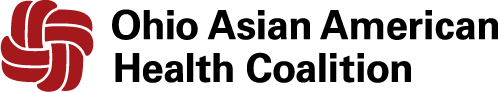 Annual Membership Organizational Member – $500/-Individual Members   – $50/-Please complete this application and send check to:Ohio Asian American Health Coalition660 Ackerman Road, P O Box 183110Columbus, Ohio 43218-3110Or pay via PayPal on Home page.Email oaahc@oahcoalition.org for questions. Thank you for your support!Organization member – $500/-Name of the Organization __________________________
Contact Person’s Name ____________________________
Address, City, State, Zip   ___________________________
Telephone: Business:   ________________________Cell Phone                   ________________________
e-mail address_____________________________________Individual Member   –  $50/-Name:         _______________________________
Address       _______________________________City, State, Zip___________________________
Telephone           _____________________Office/Home       _____________________Cell Phone	   _____________________
e-mail address: ____________________________________